API ReferenceCueto Event Management System | December 2019IntroductionThis guide is intended to cover the API for the Cueto Event Management Software. The API is under active development based on feedback from customers and revisions will be posted as often as possible.Is there a new API call or tool that would help you out? Just let us know!Contact InfoCueto & Cueto, Inc. is the company responsible for developing, maintaining and hosting the Cueto Event Management Software. We welcome – and appreciate - your questions and feedback about the software, website and manual.The best way to get in touch with us is through e-mail at john@cuetoems.com. You can also use our contact form:	http://www.cuetoems.com/Contact.aspxIf you’re associated with an event, please put the name of the event in the subject of the message so the correct person gets your message. Due to our travel schedule, it may take us several days to respond.Terms of UseThis document in its entirety is Copyright 2019 Cueto & Cueto, Inc. It may be copied or distributed, in part or in whole, by any of our customers, or agents acting on their behalf, for purposes of education and training.This document may not be used for purposes of reverse engineering or duplication of the Cueto Event Management Software.The most recent version can always be found at:	http://www.cuetoems.com/Help.aspxBasicsThis section covers some basic information, such as obtaining API credentials from Cueto & Cueto, connecting to the API for your copy of the software and data format information for your requests and our responses.Obtaining API CredentialsDue to the sensitive nature of information that can be accessed with the API, Cueto & Cueto will only issue API credentials upon request of our primary contact at the event. You can request complete API access or access to one or more of the major modules, such as Access Control, Ticketing and Volunteers, and we’ll request information on your expected request rate.You will be given a username and access key, which must be kept private. Unauthorized distribution of API credentials or an abusive request rate will lead to the termination of API access.You will include the username and access code as query string variables named u and a, respectively. You can see an example in the next section.Connecting to Your Site’s APIYou can connect to your event’s API using the following address scheme:https://www.cuetoems.com/EVENTNAME/api.ashxFor instance, our demo site which is at:https://www.cuetoems.com/cems_demoWould have the API available at:https://www.cuetoems.com/cems_demo/api.ashxFinally, if you were given the username api and access code 385AE3A5-C3AC-4485-9E41-81B15E2E513F, you would include them in your request like this:https://www.cuetoems.com/cems_demo/api.ashx?u=api&a=385AE3A5-C3AC-4485-9E41-81B15E2E513FYou would then append additional parameters based on the request you’re making. You can use an HTTP POST and make sure to use the HTTPS version of the URL. The CEMS server only accepts requests via TLS 1.2.Data Types and FormatsThroughout this guide we will reference certain data types when referring to information that you send us or information that we return to you. International conventions, such as using a comma instead of a decimal point, may lead to undesired results so please use US numerical conventions.DateInformation representing a date and/or time, with or without a time zone, in any of the various formats that the .NET date and time interpreter can understand:https://docs.microsoft.com/en-us/dotnet/standard/base-types/parsing-datetimeFor instance, these are all valid date formats for July 29, 1985: 7/29/1985July 29, 1985198507297/29/1985 8:00 PM7/29/1985 8:00 PM GMT-5DecimalA number with or without a decimal point, such as 19.85. Used for all currency values, which may include up to four decimal places.GUID (Unique Identifier, UUID)A globally unique identification number, used for your access code and identifying certain records. An example:1267B778-F796-424D-98BA-6D32D0AAA80BInt (Integer)A whole number, such as 29, with no formatting or currency symbols. You may or may not include comma separators and any values after a decimal point will be ignored.StringText information, such as the word document. Length restrictions will be indicated with the value in parentheses, such as address (50), for a field named address with a maximum length of 50 characters.True/FalseAny of various ways to represent the values true and false, including the strings “true” and “false” and numbers 1 and 0.Response FormatsThe API can send responses as XML or JSON and you can specify your response format with the format query string parameter. To expand the earlier sample URL with your username and access code, you would specify an XML response like this:https://www.cuetoems.com/cems_demo/api.ashx?u=api&a=385AE3A5-C3AC-4485-9E41-81B15E2E513F&format=xmlOr a JSON response like this:https://www.cuetoems.com/cems_demo/api.ashx?u=api&a=385AE3A5-C3AC-4485-9E41-81B15E2E513F&format=jsonIf you don’t specify a response format, the API will default to XML.Generic Action ResponseAPI calls that perform an action and don’t return any data will send back a Generic Action Response object with these fields:As XML, a Generic Action Response (successful) will look like:<?xml version="1.0" encoding="utf-8"?><Result>  <Status>OK</Status>  <Message /></Result>AS JSON, a Generic Action Response (failed) will look like:{ "Status" : "Error", "Message" : "Database error. Please see log." }Specifying Request ActionYou tell the API which function to run using the action query string parameter, which we’ll give you for each API call in the manual.For instance, to get a list of all access control locations, you would use the action aclocations. Building on the sample URLs, you would request the access control locations in XML like this:https://www.cuetoems.com/cems_demo/api.ashx?u=api&a=385AE3A5-C3AC-4485-9E41-81B15E2E513F&format=xml&action=aclocationsOr as JSON like this:https://www.cuetoems.com/cems_demo/api.ashx?u=api&a=385AE3A5-C3AC-4485-9E41-81B15E2E513F&format=json&action=aclocationsThe order of query string parameters does not matter.HTTP Status CodesThe API will return the following status codes:200 – Successful request400 – Missing or incorrect action parameter403 – Missing or incorrect username or access code, insufficient access500 – Server error; will get logged and reported, but you can let us know if you’d likeAPI Relay ProgramThe CEMS API Relay is a local HTTP server that relays API calls to the CEMS web server. It displays a list of API calls and their results, and includes extensive logging and debugging tools. It can be used:To assist with development, by showing you the request as it is seen by the web server and the raw response the API returns.To accommodate special situations where an environment may not be able to handle HTTP response codes or TLS 1.2.To meet security requirements prohibiting stations from having direct internet access or routing all internet access through a single point.To hide your API credentials from client applications (see the configuration section below).The API Relay requires Windows with the .NET Framework v4.7 or higher installed and is available on request for customers working on an API integration. The computer running the API Relay must support TLS 1.2.Example Configuration and CallsYou can specify the target site, port to use, logging level and the API credentials inside the appSettings section of the configuration file. We will provide a default version already set up for your site that looks like this:<appSettings>    <add key="Port" value="8011" />    <add key="TargetSite" value="www.cuetoems.com/cems_demo" />    <add key="Username" value="relay" />    <add key="AccessCode" value="57724851-0945-4f19-9cd4-f92810fbad8e" />    <add key="LoggingMode" value="full" /></appSettings>Since the API credentials are stored in the configuration file, calls sent to the API relay don’t need to include them. This can be used to hide your API credentials from client applications if desired.The API Relay can be referenced via localhost or the computer’s IP address. For instance, you could request the version number of the API locally on port of 8011 like this:http://localhost:8011/?action=version&format=xmlIf the computer’s IP address is 192.168.1.5 and you have opened up port 8011 on your firewall, other computers could request the version number like this:http://192.168.1.5:8011/?action=version&format=xmlScreenshotsWhile running, the API Relay shows a reverse chronological list of calls, indicating success or failure: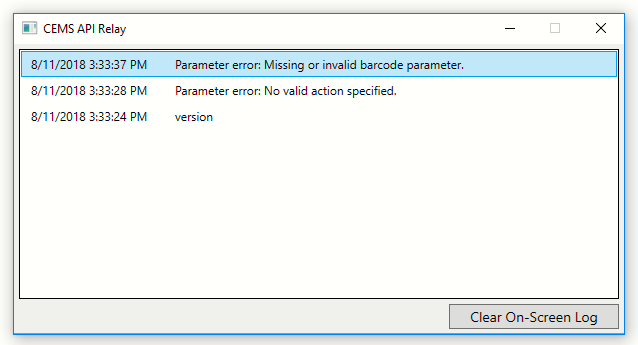 Double clicking on a line will show the overall status, any error messages, and the raw request and response: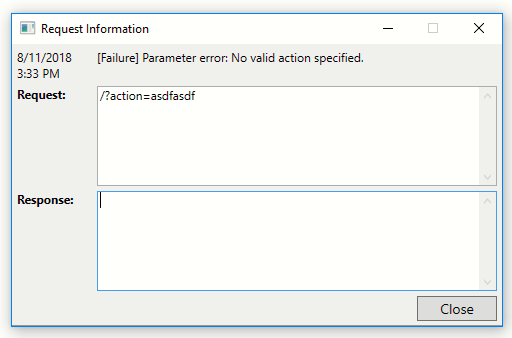 API Calls: GeneralThis section covers all API calls that aren’t associated with a specific module.version: Get API VersionThe API is specific to each copy of the site and the version depends on the software version of the site. Sites for completed events eventually stop being updated. This call gives you the current API version so you know which calls are supported.ParametersThe action parameter must be set to version. There are no optional values.ResponseThe response will include the following values for each record:Sample CallThis API call would request the version as XML:https://www.cuetoems.com/cems_demo/api.ashx?u=api&a=385AE3A5-C3AC-4485-9E41-81B15E2E513F&format=xml&action=versionSample Response<?xml version="1.0" encoding="UTF-8"?><Version>20191201</Version>API Calls: Access ControlThis section covers all API calls for the access control/gate scanning module.acactivity: Get Activity/Scan RecordsThis call will return a list of ID numbers, date information, barcode information, scan results and order/customer information when available, for each scan in the system that meets your filter criteria.ParametersThe action parameter must be set to acactivity and you may specify some optional filters.ResponseThe response will include the following values for each record:If the system is able to find ticket order information for the barcode, a TicketInformation section with the following information will be added:If the system is able to match the barcode to a credential, a CredentialInformation section with the following information will be added:Sample CallThis API call would request all scan records from July 29, 2016 through July 31, 2016 as XML:https://www.cuetoems.com/cems_demo/api.ashx?u=api&a=385AE3A5-C3AC-4485-9E41-81B15E2E513F&format=xml&action=acactivity&mindate=2016-07-29&maxdate=2016-07-31Sample Response<?xml version="1.0" encoding="utf-8"?><ScanRecords>  <ScanRecord>    <ActivityID>1</ActivityID>    <Date>2016-07-29T12:23:30.717</Date>    <Barcode>GOODTIX</Barcode>    <LocationID>2</LocationID>    <LocationName>Front Gate</LocationName>    <LocationIsEntrance>true</LocationIsEntrance>    <ResultCode>0</ResultCode>    <ResultMessage>Allowed - Ticket</ResultMessage>    <TicketInformation>        <TicketName>Any Day Grounds</TicketName>        <OrderNumber>61862043-5ba7-4810-80a8-8b7a0d506353</OrderNumber>        <FirstName>SUDC</FirstName>        <LastName>Test</LastName>    </TicketInformation>  </ScanRecord>  <ScanRecord>    <ActivityID>2</ActivityID>    <Date>2016-07-30T14:23:32.2</Date>    <Barcode>BADTIX</Barcode>    <LocationID>2</LocationID>    <LocationName>Front Gate</LocationName>    <LocationIsEntrance>true</LocationIsEntrance>    <ResultCode>2</ResultCode>    <ResultMessage>Denied - No Barcode Match</ResultMessage>  </ScanRecord></ScanRecords>aclocations: Get Scanning Locations and DetailsThis call will return a list of ID numbers, names and entrance status for each location in the system. This information is also included automatically with the acactivity API call.ParametersThe action parameter must be set to aclocations. There are no optional values.ResponseThe response will include the following values for each record:Sample CallThis API call would request the list of scanning locations as XML:https://www.cuetoems.com/cems_demo/api.ashx?u=api&a=385AE3A5-C3AC-4485-9E41-81B15E2E513F&format=xml&action=aclocationsSample Response<?xml version="1.0" encoding="utf-8"?><Locations>  <Location>    <LocationID>1</ActivityID>    <Name>Bus Lot</Name>    <IsEntrance>true</IsEntrance>  </Location>  <Location>    <LocationID>2</ActivityID>    <Name>Front Gate</Name>    <IsEntrance>true</IsEntrance>  </Location></Locations>acresults: Get Scan Result Codes and DetailsThis call will return a list of ID numbers and text explanations of the result codes assigned to each scan. This information is also included automatically with the acactivity API call.ParametersThe action parameter must be set to acresults. There are no optional values.ResponseThe response will include the following values for each record:Sample CallThis API call would request the list of result codes as XML:https://www.cuetoems.com/cems_demo/api.ashx?u=api&a=385AE3A5-C3AC-4485-9E41-81B15E2E513F&format=xml&action=acresultsSample Response<?xml version="1.0" encoding="utf-8"?><Results>  <Result>    <Code>0</Code>    <Message>Allowed - Ticket</Message>  </Result>  <Result>    <Code>7</Code>    <Message>Denied - Wrong Day’s Ticket</Message>  </Result></Results>Current ValuesThis API call will always return these results. If we add more result codes in the future, we will add on to the end and not change any existing values, and the API call and guide will be updated.acscanmodes: Get Scan ModesThis call will return a list of ID numbers and text explanations of the scanning mode used by tickets. This information is also included automatically with the otstickets API call.ParametersThe action parameter must be set to acscanmodes. There are no optional values.ResponseThe response will include the following values for each record:Sample CallThis API call would request the list of result codes as XML:https://www.cuetoems.com/cems_demo/api.ashx?u=api&a=385AE3A5-C3AC-4485-9E41-81B15E2E513F&format=xml&action=acscanmodesSample Response<?xml version="1.0" encoding="UTF-8"?><ScanModes>  <ScanMode>    <ID>0</ID>    <Name>Unlimited</Name>  </ScanMode>  <ScanMode>    <ID>1</ID>    <Name>Single Use</Name>  </ScanMode></ScanModes>Current ValuesThis API call will always return these results. If we add more scan modes in the future, we will add on to the end and not change any existing values, and the API call and guide will be updated.API Calls: Gift CardsThis section covers all API calls for the gift and discount cards and charge accounts module.gcactivitytypes: Get Gift Card Activity TypesThis call will return a list of ID numbers and text explanations of the activity types logged by the gift card system. This information is also included automatically with the gccard API call.ParametersThe action parameter must be set to gcactivitytypes. There are no optional values.ResponseThe response will include the following values for each record:Sample CallThis API call would request the list of activity types as XML:https://www.cuetoems.com/cems_demo/api.ashx?u=api&a=385AE3A5-C3AC-4485-9E41-81B15E2E513F&format=xml&action=gcactivitytypesSample Response<?xml version="1.0" encoding="UTF-8"?><Types>  <ActivityType>    <ID>0</ID>    <Name>Used</Name>  </ActivityType>  <ActivityType>    <ID>1</ID>    <Name>Changed</Name>  </ActivityType>  <ActivityType>    <ID>2</ID>    <Name>Created</Name>  </ActivityType></Types>Current ValuesThis API call will always return these results. If we add more activity types in the future, we will add on to the end and not change any existing values, and the API call and guide will be updated.gcadd: Add New Gift Card(s)This call will create new gift cards based on the specified parameters and return the details of all newly created cards. Cards can be created with a specific sequence of barcodes or randomly generated for a certain quantity.ParametersThe action parameter must be set to gcadd. There are several required parameters and a number of optional ones. The mode parameter determines how barcodes are generated and what other parameters are required.ResponseThe response will contain a list of CardInformation objects that were added to the system, which you can find detailed in the gccard section below.Sample CallThis API call would create five randomly barcoded gift cards with the template ID 2 and request a response as XML:https://www.cuetoems.com/cems_demo/api.ashx?u=api&a=385AE3A5-C3AC-4485-9E41-81B15E2E513F&format=xml&action=gcadd&template=2&type=0&mode=r&quantity=5Sample Response<?xml version="1.0" encoding="UTF-8"?><AddResults>  <CardInformation>See the gccard section below for details.</CardInformation>  <CardInformation>See the gccard section below for details.</CardInformation>  <CardInformation>See the gccard section below for details.</CardInformation>  <CardInformation>See the gccard section below for details.</CardInformation>  <CardInformation>See the gccard section below for details.</CardInformation></AddResults>gccard: Get Card Details and ActivityThis call will return details and the activity history for the card with the specified barcode.ParametersThe action parameter must be set to gccard and you must specify the barcode parameter.ResponseThe response will include the following values:If there is activity for the card, an Activity section made up of summary ActivityEntry items with the following information will be added:Sample CallThis API call would request the details for the card GIFT1234 as XML:https://www.cuetoems.com/cems_demo/api.ashx?u=api&a=385AE3A5-C3AC-4485-9E41-81B15E2E513F&format=xml&action=gccard&barcode=GIFT1234Sample Response<?xml version="1.0" encoding="UTF-8"?><CardInformation>  <CardID>27063296-32f8-4bd1-865c-2b1f3c32fed8</CardID>  <Barcode>GIFT1234</Barcode>  <TypeID>0</TypeID>  <TypeName>Gift Card</TypeName>  <TemplateID>2</TemplateID>  <TemplateName>Gift - $50</TemplateName>  <SingleUse>false</SingleUse>  <CreationDate>2018-05-31T10:00:00</Date>  <PrintedDate>2018-05-31T10:00:00</Date>  <Used>true</Used>  <Value>50.0000</Value>  <ValueUsed>5.0000</ValueUsed>  <FirstName>Import</FirstName>  <LastName>Test</LastName>  <Text1/>  <Text2/>  <Text3/>  <Activity>    <ActivityEntry>      <ActivityID>27</ActivityID>      <ActivityTypeID>2</ActivityTypeID>      <ActivityTypeName>Created</ActivityTypeName>      <Date>2018-05-17T22:59:37.957</Date>      <Value>50.0000</Value>      <Operator>John</Operator>      <Location>Web</Location>    </ActivityEntry>    <ActivityEntry>      <ActivityID>35</ActivityID>      <ActivityTypeID>0</ActivityTypeID>      <ActivityTypeName>Value Used</ActivityTypeName>      <Date>2018-05-31T11:58:10.667</Date>      <Value>5.0000</Value>      <Operator>2</Operator>      <Location>POS45</Location>    </ActivityEntry>  </Activity></CardInformation>gcdelete: Delete Gift CardThis call will permanently deactivate a gift card, preventing it from being used again. All existing activity will be saved and a new activity entry for the deletion will be created.ParametersThe action parameter must be set to gcdelete and you must specify either the barcode or id parameter.ResponseThis call returns a Generic Action Response. See the linked section for more details.Sample CallThis API call would delete the card GIFT1234 and request an XML response:https://www.cuetoems.com/cems_demo/api.ashx?u=api&a=385AE3A5-C3AC-4485-9E41-81B15E2E513F&format=xml&action=gcdelete&barcode=GIFT1234Sample Response<?xml version="1.0" encoding="utf-8"?><Result>  <Status>OK</Status>  <Message /></Result>gcdeleteusage: Delete Gift Card UsageThis call erases all usage activity for a gift card, returning it to the full value and allowing it to be used again.ParametersThe action parameter must be set to gcdeleteusage and you must specify either the barcode or id parameter.ResponseThis call returns a Generic Action Response. See the linked section for more details.Sample CallThis API call would delete the usage for card GIFT1234 and request an XML response:https://www.cuetoems.com/cems_demo/api.ashx?u=api&a=385AE3A5-C3AC-4485-9E41-81B15E2E513F&format=xml&action=gcdeleteusage&barcode=GIFT1234Sample Response<?xml version="1.0" encoding="utf-8"?><Result>  <Status>OK</Status>  <Message /></Result>gcsearch: Search Gift CardsThis call returns a list of gift card details based on the specified search criteria.ParametersThe action parameter must be set to gcsearch. All search parameters are optional.ResponseThe response will contain a list of CardInformation objects that match the search criteria, which you can find detailed in the gccard section above.Sample CallThis API call would search for all cards with the template ID 2 and request a response as XML:https://www.cuetoems.com/cems_demo/api.ashx?u=api&a=385AE3A5-C3AC-4485-9E41-81B15E2E513F&format=xml&action=gcsearch&template=2Sample Response<?xml version="1.0" encoding="UTF-8"?><SearchResults>  <CardInformation>See the gccard section above for details.</CardInformation></SeachResults>gctemplates: Get Gift Card TemplatesThis call will return a list of ID numbers and other information about the templates for gift and discount cards and charge accounts. All of the default values can be changed when generating cards, so make sure to use the gccard call to get the specific card’s values.ParametersThe action parameter must be set to gctemplates. There are no optional values.ResponseThe response will include the following values for each record:Sample CallThis API call would request the list of templates as XML:https://www.cuetoems.com/cems_demo/api.ashx?u=api&a=385AE3A5-C3AC-4485-9E41-81B15E2E513F&format=xml&action=gctemplatesSample Response<?xml version="1.0" encoding="UTF-8"?><Templates>  <Template>    <TemplateID>2</TemplateID>    <Name>Gift - $50</Name>    <BarcodePrefix>G50</BarcodePrefix>    <BarcodeRandomCharacters>4</BarcodeRandomCharacters>    <DefaultTypeID>0</DefaultTypeID>    <DefaultTypeName>Gift Card</DefaultTypeName>    <DefaultValue>50.0000</DefaultValue>    <DefaultSingleUse>false</DefaultSingleUse>    <PrintedCardXAML>XAML Code</PrintedCardXAML>    <PrintedCardBackgroundURL>Image URL</PrintedCardBackgroundURL>    <ElectronicCardHTML>HTML Code</ElectronicCardHTML>  </Template></Templates>gctypes: Get Gift Card TypesThis call will return a list of ID numbers and text explanations of the types of cards in the gift card system. This information is also included automatically with the gccard API call.ParametersThe action parameter must be set to gctypes. There are no optional values.ResponseThe response will include the following values for each record:Sample CallThis API call would request the list of card types as XML:https://www.cuetoems.com/cems_demo/api.ashx?u=api&a=385AE3A5-C3AC-4485-9E41-81B15E2E513F&format=xml&action=gctypesSample Response<?xml version="1.0" encoding="UTF-8"?><Types>  <Type>    <ID>0</ID>    <Name>Gift Card</Name>  </Type>  <Type>    <ID>1</ID>    <Name>Discount Card</Name>  </Type>  <Type>    <ID>2</ID>    <Name>Charge Account</Name>  </Type></Types>Current ValuesThis API call will always return these results. If we add more card types in the future, we will add on to the end and not change any existing values, and the API call and guide will be updated.gcupdate: Update Gift Card DetailsThis call updates a card’s details. You must specify at least one parameter to update or the call will fail.ParametersThe action parameter must be set to gcupdate and you must specify either the barcode or id parameter, along with at least one parameter to update.ResponseThis call returns a Generic Action Response. See the linked section for more details.Sample CallThis API call would clear the print date for card GIFT1234 and request an XML response:https://www.cuetoems.com/cems_demo/api.ashx?u=api&a=385AE3A5-C3AC-4485-9E41-81B15E2E513F&format=xml&action=gcupdate&barcode=GIFT1234&printdate=clearSample Response<?xml version="1.0" encoding="utf-8"?><Result>  <Status>OK</Status>  <Message /></Result>gcuse: Use CardThis call allows you to use a card. The safety check parameter below will automatically enforce a card’s single use property or maximum value and can be disabled to force a transaction through that would normally not be allowed. An activity entry will be created automatically upon a successful transaction.ParametersThe action parameter must be set to gcuse and there are several mandatory and optional parameters.ResponseA successful transaction will return the ActivityID value assigned to the record:A missing parameter or failed safety check will return an HTTP 400 status with a status description explaining the error, such as “Failed safety check: already used” and no activity entry will be created.Sample CallThis API call would use $5 on the gift card GIFT1234 and get a response as XML:https://www.cuetoems.com/cems_demo/api.ashx?u=api&a=385AE3A5-C3AC-4485-9E41-81B15E2E513F&format=xml&action=gcuse&barcode=GIFT12345&value=5Since no operator and location were specified those fields will be blank, but since the safety parameter was omitted the safety check will be performed by default.Sample Response<?xml version="1.0" encoding="UTF-8"?><ActivityID>36</ActivityID>API Calls: TicketingThis section covers all API calls for the ticket sales module.otsorder: Get Ticket OrderThis call will return order details, order items, barcode details and scanning records for a single ticket order.ParametersThe action parameter must be set to otsorder and you must specify the id parameter.ResponseThe response will include the following values:If there are tickets on the order, a Tickets section made up of summary Ticket items with the following information will be added:If there are packages on the order, a Packages section made up of summary Package items with the following information will be added:If the items on an order generate barcodes or have seating information, an IssuedTickets section with the following information will be added:If there is any scanning activity for the order, a ScanRecords section with the following information will be added:Note: This ScanRecords section does not have the TicketInformation or CredentialInformation subsections that a call to acactivity would, since you already have the ticket information in the order details.Sample CallThis API call would request details for order 61862043-5ba7-4810-80a8-8b7a0d506353 as XML:https://www.cuetoems.com/cems_demo/api.ashx?u=api&a=385AE3A5-C3AC-4485-9E41-81B15E2E513F&format=xml&action=otsorder&id=61862043-5ba7-4810-80a8-8b7a0d506353Sample Response<?xml version="1.0" encoding="UTF-8"?><Order>  <ID>61862043-5ba7-4810-80a8-8b7a0d506353</ID>  <OrderType>Online</OrderType>  <OrderDate>2016-07-29T20:00:00.00</OrderDate>  <LandingPageID/>  <LandingPageName/>  <DeliveryMethod>Print Online</DeliveryMethod>  <PaymentType>Visa</PaymentType>  <ProcessorTransactionID>1234567890</ProcessorTransactionID>  <CreditCardLastFour>1234</CreditCardLastFour>  <CreditCardAuthCode>123456</CreditCardAuthCode>  <CheckNumber/>  <CheckName/>  <Subtotal>19.8000</Subtotal>  <SalesTax>0.0000</SalesTax>  <ProcessingFee>1.8000</ProcessingFee>  <Delivery>0.0000</Delivery>  <Donation>0.0000</Donation>  <DiscountID>14c68307-b786-44ef-8a56-fadf365dfb39</DiscountID>  <DiscountName>10% Off</DiscountName>  <DiscountAmount>-2.0000</DiscountAmount>  <CharityID/>  <CharityName/>  <CharityRepresentative/>  <CharityAmount>0.0000</CharityAmount>  <TradeCategroyID/>  <TradeCategoryName/>  <BillingFirstName>Cassie</BillingFirstName>  <BillingLastName>Cueto</BillingLastName>  <BillingAddress1>123 North Street</BillingAddress1>  <BillingAddress2>Appt 514</BillingAddress2>  <BillingCity>Hagerstown</BillingCity>  <BillingStateProvince>MD</BillingStateProvince>  <BillingCountry>United States</BillingCountry>  <BillingZipCode>21740</BillingZipCode>  <BillingPhone>1231231234</BillingPhone>  <BillingEMail>cassie@cuetoems.com</BillingEMail>  <ShippingFirstName/>  <ShippingLastName/>  <ShippingAddress1/>  <ShippingAddress2/>  <ShippingCity/>  <ShippingStateProvince/>  <ShippingCountry/>  <ShippingZipCode/>  <IPAddress>192.168.1.1</IPAddress>  <Referrer>Other</Referrer>  <AdNetworkCode/>  <UTMCampaign>A71BC89A LAUNCH</UTMCampaign>  <UTMContent />  <UTMMedium>email</UTMMedium>  <UTMSource>Sales Launch Blast</UTMSource>  <UTMTerm />  <GoogleAdsSearchID />  <GoogleAdsDisplayID />  <GoogleAnalyticsSessionID />  <Comments/>  <PastPurchaser>false</PastPurchaser>  <Tickets>    <Ticket>      <ID>350d7bd5-625c-4045-a9b2-d4e6d3079c76</ID>      <Name>Any Day Grounds</Name>      <ReportingGroup>Grounds</ReportingGroup>      <LineItemID>ADG</LineItemID>      <Quantity>2</Quantity>      <QuantityFree>0</QuantityFree>      <Price>9.0000</Price>      <ProcessingFee>0.9000</ProcessingFee>      <SalesTax>0.0000</SalesTax>    </Ticket>  </Tickets>  <Packages/>  <IssuedTickets>    <IssuedTicket>      <ID>350d7bd5-625c-4045-a9b2-d4e6d3079c76</ID>      <Name>Any Day Grounds</Name>      <Barcode>TQG4P0R3</Barcode>      <SeatArea/>      <SeatRow/>      <SeatCol/>    </IssuedTicket>  </IssuedTickets>  <ScanRecords>    <ScanRecord>      <ActivityID>36</ActivityID>      <Date>2017-11-20T15:32:11.693</Date>      <Barcode>TL9CUY2W</Barcode>      <TicketName>Any Day Grounds</TicketName>      <LocationID>2</LocationID>      <LocationName>Front Gate</LocationName>      <LocationIsEntrance>true</LocationIsEntrance>      <ResultCode>1</ResultCode>      <ResultMessage>Allowed - Credential</ResultMessage>    </ScanRecord>  </ScanRecords></Order>otsorders: Get Ticket OrdersThis call will return a list of ID numbers, order details, order items, barcode details and scanning records for each ticket order in the system that matches your filter criteria.ParametersThe action parameter must be set to otsorders and you may specify some optional filters.ResponseThe response will contain a list of Order objects, which you can find detailed in the otsorder section above.Sample CallThis API call would request the list of orders from July 1, 2016 to July 31, 2016 as XML:https://www.cuetoems.com/cems_demo/api.ashx?u=api&a=385AE3A5-C3AC-4485-9E41-81B15E2E513F&format=xml&action=otsorders&mindate=2016-07-01&maxdate=2016-07-31Sample Response<?xml version="1.0" encoding="UTF-8"?><Orders>  <Order>See the otsorder section above for details.</Order></Orders>otspackages: Get Ticket PackagesThis call will return a list of ID numbers, names, properties and settings for each ticket in the system. Packages may contain any number of tickets.ParametersThe action parameter must be set to otspackages. There are no optional values.ResponseThe response will include the following values for each package:If the package contains tickets, a Tickets section made up of summary Ticket items with the following information will be added:Sample CallThis API call would request the list of packages as XML:https://www.cuetoems.com/cems_demo/api.ashx?u=api&a=385AE3A5-C3AC-4485-9E41-81B15E2E513F&format=xml&action=otspackagesSample Response<?xml version="1.0" encoding="UTF-8"?><Packages>   <Package>    <ID>923268a9-ed69-41ef-9732-5e4053f25b3f</ID>    <Name>Weekly Grounds</Name>    <DisplayName>Weekly Grounds</DisplayName>    <Description>One grounds ticket for each day of the week.</Description>    <Price>50.0000</Price>    <ProcessingFee>1.0000</ProcessingFee>    <ProcessingFeeTerm>Processing Fee</ProcessingFeeTerm>    <SalesTax>0.0000</SalesTax>    <ShowForPublicSales>true</ShowForPublicSales>    <ShowForStaffSales>true</ShowForStaffSales>    <ShowForWillCall>false</ShowForWillCall>    <Charitable>false</Charitable>    <DisplayGroup>Grounds Tickets</DisplayGroup>    <ReportingGroup>Grounds</ReportingGroup>    <LineItemID>WG</LineItemID>    <Tickets>      <Ticket>        <ID>350d7bd5-625c-4045-a9b2-d4e6d3079c76</ID>        <Name>Any Day Grounds</Name>        <ReportingGroup>Grounds</ReportingGroup>        <LineItemID>ADG</LineItemID>        <Quantity>7</Quantity>      </Ticket>    </Tickets>  </Package></Packages>otstickets: Get TicketsThis call will return a list of ID numbers, names, properties and settings for each ticket in the system. Tickets are single-page items.ParametersThe action parameter must be set to otstickets. There are no optional values.ResponseThe response will include the following values for each ticket:Sample CallThis API call would request the list of tickets as XML:https://www.cuetoems.com/cems_demo/api.ashx?u=api&a=385AE3A5-C3AC-4485-9E41-81B15E2E513F&format=xml&action=otsticketsSample Response<?xml version="1.0" encoding="UTF-8"?><Tickets>  <Ticket>    <ID>350d7bd5-625c-4045-a9b2-d4e6d3079c76</ID>    <Name>Any Day Grounds</Name>    <DisplayName>Any Day Grounds</DisplayName>    <Description>Grounds access any single day of the event.</Description>    <Date>2018-07-29T00:00:00</Date>    <Price>10.0000</Price>    <ProcessingFee>1.0000</ProcessingFee>    <ProcessingFeeTerm>Service Charge</ProcessingFeeTerm>    <SalesTax>0.0000</SalesTax>    <ShowForPublicSales>true</ShowForPublicSales>    <ShowForStaffSales>true</ShowForStaffSales>    <ShowForWillCall>true</ShowForWillCall>    <HasETicketTemplate>true</HasETicketTemplate>    <MobileTicket>true</MobileTicket>    <Charitable>false</Charitable>    <DisplayGroup>Tickets</DisplayGroup>    <ScanMode>1</ScanMode>    <ScanModeName>Single Use</ScanModeName>    <ReportingGroup>Grounds</ReportingGroup>    <LineItemID>ADG</LineItemID>  </Ticket></Tickets> API Calls: VolunteersThis section covers all API calls for the volunteer management module.volcheckin: Volunteer Shift Check In or OutThis call allows you to check a volunteer in or out of a shift assignment.ParametersThe action parameter must be set to volcheckin and you must specify the id and status parameters.ResponseThis call returns a Generic Action Response. See the linked section for more details.Sample CallThis API call would perform a check in for the assignment ID 154 and request an XML response:https://www.cuetoems.com/cems_demo/api.ashx?u=api&a=385AE3A5-C3AC-4485-9E41-81B15E2E513F&format=xml&action=volcheckin&id=154&status=trueSample Response<?xml version="1.0" encoding="utf-8"?><Result>  <Status>OK</Status>  <Message /></Result>volcommittees: Get Committees and Member CountsThis call will return a list of ID numbers, names and counts for each committee in the system.ParametersThe action parameter must be set to volcommittees. There are no optional values.ResponseThe response will include the following values for each record:Sample CallThis API call would request the list of committees as XML:https://www.cuetoems.com/cems_demo/api.ashx?u=api&a=385AE3A5-C3AC-4485-9E41-81B15E2E513F&format=xml&action=volcommitteesSample Response<?xml version="1.0" encoding="UTF-8"?><Committees>  <Committee>    <CommitteeID>36</CommitteeID>    <Name>Admissions</Name>    <MembersDesired>40</MembersDesired>    <MembersAssigned>33</MembersAssigned>    <ChairsAssigned>2</ChairsAssigned>  </Committee></Committees>volpayments: Get Volunteer PaymentsThis call will return transaction details for each volunteer payment that matches the specified criteria.ParametersThe action parameter must be set to volpayments and you may specify some optional filters.ResponseThe response will include the following values for each record:Sample CallThis API call would request the list of payments between July 1, 2016 and July 31, 2016 as XML:https://www.cuetoems.com/cems_demo/api.ashx?u=api&a=385AE3A5-C3AC-4485-9E41-81B15E2E513F&format=xml&action=volpayments&mindate=2016-07-01&maxdate=2016-07-31Sample Response<?xml version="1.0" encoding="UTF-8"?><Payments>  <Payment>    <UserID>49809c5f-ffb0-4598-a758-4e5b96fae9bb</UserID>    <FirstName>Cassie</FirstName>    <LastName>Cueto</LastName>    <PaymentID>1652efd3-829d-4bbf-8a73-05abf86d0f99</PaymentID>    <Date>2016-07-29T13:45:13.133</Date>    <PaymentType>Visa</PaymentType>    <Subtotal>95.0000</Subtotal>    <SalesTax>21.0000</SalesTax>    <ProcessorTransactionID>1234567890</ProcessorTransactionID>    <CreditCardLastFour>1234</CreditCardLastFour>    <CreditCardAuthCode>123456</CreditCardAuthCode>    <CheckNumber/>    <CheckName/>    <IPAddress>192.168.1.1</IPAddress>  </Payment></Payments>volphotoproblem: Flag/Unflag Bad PhotographThis call allows you to flag, or cancel the flagging, of a volunteer profile that has uploaded a photograph that doesn’t meet your quality standards.ParametersThe action parameter must be set to volphotoproblem and you must specify the id and problem parameters.ResponseThis call returns a Generic Action Response. See the linked section for more details.Sample CallThis API call would update the profile for the user ID 49809c5f-ffb0-4598-a758-4e5b96fae9bb with a photo problem and request an XML response:https://www.cuetoems.com/cems_demo/api.ashx?u=api&a=385AE3A5-C3AC-4485-9E41-81B15E2E513F&format=xml&action=volphotoproblem&id=49809c5f-ffb0-4598-a758-4e5b96fae9bb&problem=trueSample Response<?xml version="1.0" encoding="utf-8"?><Result>  <Status>OK</Status>  <Message /></Result>volprofile: Get Volunteer ProfileThis call will return details, custom question responses, committee information, uniform information, payments and schedule information for the specified user.ParametersThe action parameter must be set to volprofile and you must specify the id parameter.ResponseThe response will include the following values:If a volunteer answered any custom questions, a Questions section with the following information will be added:If a volunteer selected committee preferences, a CommitteePreferences section with the following information will be added:If the volunteer has been assigned to at least one committee, a CommitteeAssignments section with the following information will be added:If the volunteer has selected uniform items, a UniformItems section with the following information will be added:If the volunteer has submitted a payment, a Payments section with the following information will be added:If the volunteer has been assigned to shifts, a Shifts section with the following information will be added:Sample CallThis API call would request the profile for the user ID 49809c5f-ffb0-4598-a758-4e5b96fae9bb as XML:https://www.cuetoems.com/cems_demo/api.ashx?u=api&a=385AE3A5-C3AC-4485-9E41-81B15E2E513F&format=xml&action=volprofile&id=49809c5f-ffb0-4598-a758-4e5b96fae9bbSample Response<?xml version="1.0" encoding="UTF-8"?><Volunteer>  <UserID>49809c5f-ffb0-4598-a758-4e5b96fae9bb</UserID>  <Username>cassie</Username>  <RegistrationStatus>Registered</RegistrationStatus>  <RegistrationDate>2016-07-29T13:34:26.393</RegistrationDate>  <RegistrationCodeID/>  <RegistrationCodeName/>  <Agreement1Timestamp>2016-07-29T13:34:26.393</Agreement1Timestamp>  <FirstName>Cassie</FirstName>  <MiddleName>Elgato</MiddleName>  <LastName>Cueto</LastName>  <Gender>F</Gender>  <Birthdate>2000-07-29T00:00:00</Birthdate>  <Address1>123 N Street</Address1>  <Address2/>  <City>Hagerstown</City>  <StateProvince>MD</StateProvince>  <Country>US</Country>  <ZipCode>21740</ZipCode>  <ShippingAddress1/>  <ShippingAddress2/>  <ShippingCity/>  <ShippingStateProvince/>  <ShippingCountry/>  <ShippingZipCode/>  <HomePhone>1231231234</HomePhone>  <WorkPhone/>  <CellPhone>1231231234</CellPhone>  <EMail>cassie@cuetoems.com</EMail>  <EMailVerified>true</EMailVerified>  <DriversLicense>true</DriversLicense>  <EmergencyContactName>John</EmergencyContactName>  <EmergencyContactRelationship>Feeder</EmergencyContactRelationship>  <EmergencyContactPhone>1231231234</EmergencyContactPhone>  <GuardianContactName/>  <GuardianContactRelationship/>  <GuardianContactEMail/>  <YearsOfService>3</YearsOfService>  <PreviousExperience>I have worked at over 200 golf events.</PreviousExperience>  <VolunteerWith/>  <CanHelpBeforeEvent>false</CanHelpBeforeEvent>  <CanHelpAfterEvent>true</CanHelpAfterEvent>  <CanWorkMultiShiftDay>true</CanWorkMultiShiftDay>  <PaymentStatus>Paid</PaymentStatus>  <UniformOrderReceived>true</UniformOrderReceived>  <Notes/>  <PhotoURL/>  <Questions>    <Question>      <QuestionID>4</QuestionID>      <ShortName>FavMusic</ShortName>      <Text>What is your favorite type of music?</Text>      <Response>Death Metal</Response>    </Question>  </Questions>  <CommitteePreferences>    <CommitteePreference>      <CommitteeID>43</CommitteeID>      <Name>Construction</Name>    </CommitteePreference>    <CommitteePreference>      <CommitteeID>36</CommitteeID>      <Name>Admissions</Name>    </CommitteePreference>  </CommitteePreferences>  <CommitteeAssignments>    <Committee>      <CommitteeID>36</CommitteeID>      <Name>Admissions</Name>      <AssignmentDate>2016-08-08T00:00:00</AssignmentDate>    </Committee>  </CommitteeAssignments>  <UniformItems>    <UniformItem>      <Name>Women's Shirt</Name>      <SKU>WSHIRT</SKU>      <Size>XL</Size>      <Color/>      <Quantity>1</Quantity>    </UniformItem>  </UniformItems>  <Payments>    <Payment>      <PaymentID>1652efd3-829d-4bbf-8a73-05abf86d0f99</PaymentID>      <Date>2016-07-29T13:45:13.133</Date>      <PaymentType>Visa</PaymentType>      <Subtotal>95.0000</Subtotal>      <SalesTax>21.0000</SalesTax>      <ProcessorTransactionID>1234567890</ProcessorTransactionID>      <CreditCardLastFour>1234</CreditCardLastFour>      <CreditCardAuthCode>123456</CreditCardAuthCode>      <CheckNumber/>      <CheckName/>      <IPAddress>192.168.1.1</IPAddress>    </Payment>  </Payments>  <Shifts>    <Shift>      <AssignmentID>143</AssignmentID>      <CommitteeName>Merchandise</CommitteeName>      <ShiftName>Morning Shift</ShiftName>      <StartTime>2017-08-01T06:00:00</StartTime>      <EndTime>2017-08-01T11:30:00</EndTime>      <Location/>      <Task/>      <CheckedIn>false</CheckedIn>    </Shift>  </Shifts></Volunteer>volprofiles: Get Volunteer ProfilesThis call will return a list of ID numbers, details, custom question responses, committee information, uniform information, payments and schedule information for each volunteer in the system that matches your filter criteria.ParametersThe action parameter must be set to volprofiles and you may specify some optional filters.ResponseThe response will contain a list of Volunteer objects, which you can find detailed in the volprofile section above.Sample CallThis API call would request the list of profiles for volunteers who registered between July 1, 2016 and July 31, 2016 as XML:https://www.cuetoems.com/cems_demo/api.ashx?u=api&a=385AE3A5-C3AC-4485-9E41-81B15E2E513F&format=xml&action=volprofiles&mindate=2016-07-01&maxdate=2016-07-31Sample Response<?xml version="1.0" encoding="UTF-8"?><Volunteers>  <Volunteer>See the volprofile section above for details.</Volunteer></Volunteers>Code SamplesEach sample will show the volcommittees API call, including that language’s class or object representation of a volunteer committee and how you can parse and process the results.C# (.NET 4.7)Committee Class Definitionpublic class Committee {  public int CommitteeID { get; set; }  public string Name { get; set; }  public int MembersDesired { get; set; }  public int MembersAssigned { get; set; }  public int ChairsAssigned { get; set; }}Sample Codeusing System;using System.Collections.Generic;using System.IO;using System.Net;using System.Xml.Serialization;static void Main( string[] args ) {  // Instead of hard coding these values, consider using app.config, web.config  // or a database if you’re using multiple sites  string apiAddress = "https://www.cuetoems.com/cems_demo/api.ashx";  string apiUsername = "api";  string apiAccessCode = "385AE3A5-C3AC-4485-9E41-81B15E2E513F";  // Create a list item that will hold the results and a string for the raw data  List<Committee> committees = null;  string strResponse = string.Empty;  // Make a WebRequest object for the API, passing along the username, access code,   // data format (XML) and the action.  // Use a StreamReader to read the response and save it to the string object  try {    WebRequest request = WebRequest.Create(apiAddress + "?u=" + apiUsername + "&a=" +    apiAccessCode + "&format=xml&action=volcommittees");    request.Timeout = -1;    using ( WebResponse response = request.GetResponse() ) {      using ( StreamReader sr = new StreamReader(response.GetResponseStream()) ) {        strResponse = sr.ReadToEnd();      }    }  }  catch ( Exception ex ) {    Console.Write("Error making web request: " + ex.Message);    Console.ReadLine();    Environment.Exit(0);  }  // Since we used XML in the request, we use the XML deserializer to process the  // raw data into an easier to use class  if ( !String.IsNullOrWhiteSpace(strResponse) ) {    try {      XmlSerializer xs = new XmlSerializer(typeof(List<Committee>));      using ( StringReader sr = new StringReader(strResponse) ) {        committees = (List<Committee>)xs.Deserialize(sr);      }    }    catch ( Exception ex ) {      Console.Write("Error deserializing data: " + ex.Message);      Console.ReadLine();      Environment.Exit(0);    }  }  // Now you have the data in an easy to use class, here's an example of how  // you would iterate over the data and count the total committee assignments  int total = 0;  foreach ( Committee committee in committees ) {    total += committee.MembersAssigned;  }}ValueData TypeNotesStatusstringOK for a successful call, otherwise ErrorMessagestringFilled in if there is an error or if a successful call returns a diagnostic message you might want to logParameterData TypePossible ValuesNotesactionstringversionRequiredValueData TypeNotesVersionstring(8)Always returns an 8 character string in the format YYYYMMDD.ParameterData TypePossible ValuesNotesactionstringacactivityRequiredmindatedateAny date/time formatOptional - Specifies a minimum date/time for records maxdatedateAny date/time formatOptional - Specifies a maximum date/time for records locationintAny valid location IDOptional - You can use the aclocations call to get a list of valid IDshidedeniestrue/falsetrue/1 or false/0Optional – If not specified or invalid value, defaults to falseValueData TypeNotesActivityIDintUnique, sequential ID per scanDatedateIncludes time and time zoneBarcodestring(20)LocationIDintLocationNamestring(50)LocationIsEntrancetrue/falseWhether the location’s scans count towards total attendanceResultCodeintResultMessagestringValueData TypeNotesTicketNamestring(100)OrderNumberGUIDFirstNamestring(25)The customer’s first nameLastNamestring(35)The customer’s last nameValueData TypeNotesUserIDGUIDThe CEMS globally unique user IDFirstNamestring(25)The person’s first nameLastNamestring(35)The person’s last nameCredentialNamestring(50)The type of credentialParameterData TypePossible ValuesNotesactionstringaclocationsRequiredValueData TypeNotesLocationIDintNamestring(50)IsEntrancetrue/falseWhether the location’s scans count towards total attendanceParameterData TypePossible ValuesNotesactionstringacresultsRequiredValueData TypeNotesCodeint0 and 1 are considered success, all else are failuresMessagestringFirst word is always Allowed or Denied, followed by a dash and a longer explanationCodeMessageNotes0Allowed - Ticket1Allowed - Credential2Denied - No Barcode Match3Denied - DenyA manual deny has been set for this barcode4Denied - AlertA manual alert has been set for this barcode5Denied - Repeat Entry6Denied - Non-Entry TicketAn item in the system but not allowed for access, such as a concessions voucher7Denied - Wrong Day’s Ticket8Denied - Insufficient AccessThe ticket or credential type is not allowed in a certain area9Denied - DeactivatedThe barcode has been deactivated by the event staffParameterData TypePossible ValuesNotesactionstringacscanmodesRequiredValueData TypeNotesIDintNamestringIDNameNotes0UnlimitedTickets allows any number of scans on any date1Single UseTicket allows a single scan on any date2Once Per DayTicket allows one scan every day3No Entry (Ever)Ticket will be denied on scanning4No Entry (Wrong Day)Forces a wrong day deny on scanning5Single Use (On Date)Ticket allows one scan on the associated date6Unlimited (On Date)Ticket allows any number of scans on the associated dateParameterData TypePossible ValuesNotesactionstringgcactivitytypesRequiredValueData TypeNotesIDintNamestringIDNameNotes0UsedCard/account used by the gcuse call1ChangedCard value changed through the web interface2CreatedCard/account added or imported through the web interfaceParameterData TypePossible ValuesNotesactionstringgcaddRequiredtemplateintRequired; ID number of the templatetypeint0 – 2Required; ID number of the card typevaluedecimalNot needed for charge accounts, defaults to 0 if invalid or missingmodestring(1)r, sr is used for random barcodes of a certain quantity, s is used for sequential barcodesquantityintRequired for randomprefixstring(50)A - ZRequired for sequential; total of prefix and sequence is 50 characters maxstartintRequired for sequentialendintRequired for sequential; must be greater than startpadint0 - 50Required for sequentialParameterData TypePossible ValuesNotesactionstringgccardRequiredbarcodestring(50)0 – 9, a – z, A – ZRequiredValueData TypeNotesCardIDGUIDThe system’s globally unique card IDBarcodestring(50)TypeIDintID number of the card typeTypeNamestringFriendly name of the card typeTemplateIDintID number of the templateTemplateNamestring(50)Friendly name of the templateSingleUsetrue/falseCan the card only be used once?CreationDatedateDate and time the card was created; always has a valuePrintedDatedateDate and time the card was printed; may be blankUsedtrue/falseHas the card been used yet?ValuedecimalDecimal representation of the dollar value for gift cards and discount percent for discount cards. Always returns 0 for charge accounts.ValueUseddecimalDecimal representation of the value used so far for gift cards and charge accounts. Always returns 0 for discount cards.FirstNamestring(25)Optional value representing the card holder’s first nameLastNamestring(30)Optional value representing the card holder’s last nameText1string(50)Optional value for a free text field to display on the cardText2string(50)Optional value for a free text field to display on the cardText3string(50)Optional value for a free text field to display on the cardValueData TypeNotesActivityIDintActivityTypeIDintID number of the activity typeActivityTypeNamestringFriendly name of the activity typeDatedateValuedecimalDecimal representation of the value used or changedOperatorstring(50)An optional, user-supplied field to identify who performed the activity, such as the person using a cash registerLocationstring(50)An optional, user-supplied field to identify where the activity was performed, such as the cash register numberParameterData TypePossible ValuesNotesactionstringgcdeleteRequiredbarcodestring(50)0 – 9, a – z, A – ZMust specify this or the id parameteridGUIDMust specify this or the barcode parameterParameterData TypePossible ValuesNotesactionstringgcdeleteusageRequiredbarcodestring(50)0 – 9, a – z, A – ZMust specify this or the id parameteridGUIDMust specify this or the barcode parameterParameterData TypePossible ValuesNotesactionstringgcsearchRequiredtemplateintID number of the templatetypeint0 – 2ID number of the card typefirststring(25)First name on the cardlaststring(30)Last name on the cardtextstring(50)Any of the three text fields on the cardhideprintedtrue/falseHide cards that have been printedParameterData TypePossible ValuesNotesactionstringgctemplatesRequiredValueData TypeNotesTemplateIDintNamestring(50)BarcodePrefixstring(10)The barcode prefix to use when automatically generating barcodes. Can be overridden with various add/import methods.BarcodeRandomCharactersintThe number of random characters to append when automatically generating barcodes. Can be overridden with various add/import methods.DefaultTypeIDintThe ID of the default type (gift, discount, charge) for this template, but can be changed when generating cards.DefaultTypeNamestring(50)The name of the default type for this template, but can be changed when generating cards.DefaultValuedecimalThe default value (gift card dollar amount or discount percent) for this template, but can be changed when generating cards.DefaultSingleUsetrue/falseWhether the card can be used one or more times for this template by default, but can be changed when generating cards.PrintedCardXAMLstringThe XAML code used to render the card for printing on a card printer.PrintedCardBackgroundURLstringThe URL of the printed card’s background image on our Amazon S3 bucket.ElectronicCardHTMLstringThe HTML code used to render the card in a web browser.ParameterData TypePossible ValuesNotesactionstringgctypesRequiredValueData TypeNotesIDintNamestringIDNameNotes0Gift CardCan use the dollar amount up to the specified value; single use if specified1Discount CardCan receive the specified discount value; single use if specified2Charge AccountCan accept unlimited transactions for any dollar amountParameterData TypePossible ValuesNotesactionstringgcupdateRequiredbarcodestring(50)0 – 9, a – z, A – ZMust specify this or the id parameteridGUIDMust specify this or the barcode parametertemplateintID number of the templatetypeint0 – 2ID number of the card typevaluedecimalDollar value for gift cards, discount amount for discount cardssingleusetrue/falseWhether the card can be used more than oncefirststring(25)First name on the cardlaststring(30)Last name on the cardtext1string(50)First text fieldtext2string(50)Second text fieldtext3string(50)Third text fieldprintdatestringset, clearset automatically uses the current dateParameterData TypePossible ValuesNotesactionstringgccardRequiredbarcodestring(50)0 – 9, a – z, A – ZRequiredvaluedecimalRequired for gift cards and charge accounts; ignored for discount cardsoperatorstring(50)Optionallocationstring(50)Optionalsafetytrue/falseOptional but defaults to true if not specifiedValueData TypeNotesActivityIDintParameterData TypePossible ValuesNotesactionstringotsorderRequiredidGUIDAny valid order numberThe system’s globally unique order number ValueData TypeNotesIDGUIDThe system’s globally unique order numberOrderTypestringOrderDatedateLandingPageIDGUIDFilled in if placed on the non-default landing pageLandingPageNamestring(50)Filled in if placed on the non-default landing pageDeliveryMethodstringPaymentTypestringProcessorTransactionIDstringCreditCardLastFourstringFilled in if credit card saleCreditCardAuthCodestringFilled in if credit card saleCheckNumberstringFilled in if check saleCheckNamestringFilled in if check saleSubtotaldecimalSalesTaxdecimalProcessingFeedecimalDeliverydecimalDonationdecimalDiscountIDGUIDFilled in if discount usedDiscountNamestring(50)Filled in if discount usedDiscountAmountdecimalFilled in if discount usedCharityIDGUIDFill in if charitable orderCharityNamestring(50)Fill in if charitable orderCharityRepresentativestring(50)Fill in if charitable order and representative name suppliedCharityAmountdecimalFill in if charitable orderTradeCategoryIDintFill in if trade or donation category applied to orderTradeCategoryNamestring(50)Fill in if trade or donation category applied to orderBillingFirstNamestring(25)BillingLastNamestring(35)BillingAddress1string(50)BillingAddress2string(50)BillingCitystring(25)BillingStateProvincestring(25)BillingCountrystring(25)BillingZipCodestring(15)BillingPhonestring(15)BillingEMailstring(50)ShippingFirstNamestring(25)ShippingLastNamestring(35)ShippingAddress1string(50)ShippingAddress2string(50)ShippingCitystring(25)ShippingStateProvincestring(25)ShippingCountrystring(25)ShippingZipCodestring(15)IPAddressstring(15)Referrerstring(50)Result of the “how did you hear about this event?” promptAdNetworkCodestring(15)Result of the adnet query string parameter passed to a landing pageUTMCampaignstring(250)Result of the utm_campaign query string parameter passed to a landing page.UTMContentstring(250)Result of the utm_content query string parameter passed to a landing page. UTMMediumstring(250)Result of the utm_medium query string parameter passed to a landing page.UTMSourcestring(250)Result of the utm_source query string parameter passed to a landing page. UTMTermstring(250)Result of the utm_term query string parameter passed to a landing page. GoogleAdsSearchIDstring(250)Result of the Google Ads Search ID query string parameter passed to a landing page.GoogleAdsDisplayIDstring(250)Result of the Google Ads Display ID query string parameter passed to a landing page.GoogleAnalyticsSessionIDstring(250)Result of the Google Analytics Session ID query string parameter or cookie passed to a landing page.Commentsstring(500)PastPurchasertrue/falseValueData TypeNotesIDGUIDThe system’s globally unique ticket IDNamestring(50)The ticket’s internal nameReportingGroupstring(25)An optional, user-supplied field that groups items on certain reportsLineItemIDstring(30)An optional, user-supplied field that contains a custom ID number displayed on reports and passed to the credit card processorQuantityintThe quantity of this type of ticket on the orderQuantityFreeintThe quantity of this type of ticket that was added through free ticket or buy X get 1 discounts.PricedecimalThe price for this item at the time of sale.ProcessingFeedecimalThe processing fee for this item at the time of sale.SalesTaxdecimalThe sales tax for this item at the time of sale.ValueData TypeNotesIDGUIDThe system’s globally unique package IDNamestring(50)The package’s internal nameReportingGroupstring(25)An optional, user-supplied field that groups items on certain reportsLineItemIDstring(30)An optional, user-supplied field that contains a custom ID number displayed on reports and passed to the credit card processorQuantityintThe quantity of this type of package on the orderQuantityFreeintThe quantity of this type of ticket that was added through free ticket or buy X get 1 discounts.PricedecimalThe price for this item at the time of sale.ProcessingFeedecimalThe processing fee for this item at the time of sale.SalesTaxdecimalThe sales tax for this item at the time of sale.ValueData TypeNotesIDGUIDThe system’s globally unique ticket IDNamestring(50)The ticket’s internal nameBarcodestring(50)SeatAreastring(50)The seating area’s internal nameSeatRowstring(5)SeatColstring(5)ValueData TypeNotesActivityIDintUnique, sequential ID per scanDatedateIncludes time and time zoneBarcodestring(20)TicketNamestring(50)LocationIDintLocationNamestring(50)LocationIsEntrancetrue/falseWhether the location’s scans count towards total attendanceResultCodeintResultMessagestringParameterData TypePossible ValuesNotesactionstringotsordersRequiredmindatedateAny date/time formatOptional - Specifies a minimum order date/time for records maxdatedateAny date/time formatOptional - Specifies a maximum order date/time for records ParameterData TypePossible ValuesNotesactionstringotspackagesRequiredValueData TypeNotesIDGUIDNamestring(50)The internal name, shown to staff and on reportsDisplayNamestring(100)The public name, shown to the publicDescriptionstringMay contain user-supplied HTML. Do not display without sanitizing.PricedecimalProcessingFeedecimalProcessingFeeTermstring(20)Used to customize the term for processing fees on the checkout pageSalesTaxdecimalShowForPublicSalestrue/falseWhether the item is visible on the default public ticket sales pageShowForStaffSalestrue/falseWhether the item is visible on the back end staff order toolShowForWillCalltrue/falseWhether the item is visible on the will call toolsCharitabletrue/falseIf a charitable item is on an order, the system will show the charity selection interfaceDisplayGroupstring(100)The name of the display group that the package is listed under on the sales pageReportingGroupstring(25)An optional, user-supplied field that groups items on certain reportsLineItemIDstring(30)An optional, user-supplied field that contains a custom ID number displayed on reports and passed to the credit card processorValueData TypeNotesIDGUIDThe system’s globally unique ticket IDNamestring(50)The ticket’s internal nameReportingGroupstring(25)An optional, user-supplied field that groups items on certain reportsLineItemIDstring(30)An optional, user-supplied field that contains a custom ID number displayed on reports and passed to the credit card processorQuantityintThe quantity of this type of ticket in the packageParameterData TypePossible ValuesNotesactionstringotsticketsRequiredValueData TypeNotesIDGUIDNamestring(50)The internal name, shown to staff and on reportsDisplayNamestring(100)The public name, shown to the publicDescriptionstringMay contain user-supplied HTML. Do not display without sanitizing.DatedateIncludes time component but will always be set to midnightPricedecimalProcessingFeedecimalProcessingFeeTermstring(20)Used to customize the term for processing fees on the checkout pageSalesTaxdecimalShowForPublicSalestrue/falseWhether the item is visible on the default public ticket sales pageShowForStaffSalestrue/falseWhether the item is visible on the back end staff order toolShowForWillCalltrue/falseWhether the item is visible on the will call toolsHasETicketTemplatetrue/falseWhether the item has an e-ticket templateMobileTickettrue/falseIf mobile tickets are enabled, show this item in the mobile ticket interfaceCharitabletrue/falseIf a charitable item is on an order, the system will show the charity selection interfaceDisplayGroupstring(100)The name of the display group that the ticket is listed under on the sales pageScanModeintScanModeNamestringReportingGroupstring(25)An optional, user-supplied field that groups items on certain reportsLineItemIDstring(30)An optional, user-supplied field that contains a custom ID number displayed on reports and passed to the credit card processorParameterData TypePossible ValuesNotesactionstringvolphotoproblemRequiredidintAny valid shift assignment IDGet the assignment ID by looking at the first field for each entry in the Shifts section of a volunteer’s profilestatustrue/falseSet to true to check in or false to check outParameterData TypePossible ValuesNotesactionstringvolcommitteesRequiredValueData TypeNotesCommitteeIDintNamestring(50)MembersDesiredintMembersAssignedintHow many volunteer accounts are assigned to the committeeChairsAssignedintHow many chair accounts are assigned to the committeeParameterData TypePossible ValuesNotesactionstringvolpaymentsRequiredmindatedateAny date/time formatOptional - Specifies a minimum date/time for records maxdatedateAny date/time formatOptional - Specifies a maximum date/time for records ValueData TypeNotesUserIDGUIDThe system’s globally unique user IDFirstNamestring(25)LastNamestring(35)PaymentIDGUIDThe system’s globally unique payment IDDatedatePaymentTypestringSubtotaldecimalSalesTaxdecimalProcessorTransactionIDstringCreditCardLastFourstringFilled in if credit card saleCreditCardAuthCodestringFilled in if credit card saleCheckNumberstringFilled in if check saleCheckNamestringFilled in if check saleIPAddressstring(15)ParameterData TypePossible ValuesNotesactionstringvolphotoproblemRequiredidGUIDAny valid user IDThe system’s globally unique user ID problemtrue/falseSet to true to indicate a problem, false for no problemParameterData TypePossible ValuesNotesactionstringvolprofileRequiredidGUIDAny valid user IDThe system’s globally unique user ID ValueData TypeNotesUserIDGUIDThe system’s globally unique user IDUsernamestring(50)AccountTypestring(50)Value will be Volunteer or ChairpersonRegistrationStatusstringRegistrationDatedateRegistrationCodeIDintFilled in if the volunteer used a registration codeRegistrationCodeNamestring(50)Filled in if the volunteer used a registration codeAgreement1TimestampdateFilled in if the volunteer agreed to the first agreement promptAgreement2TimestampdateFilled in if the volunteer agreed to the second agreement promptFirstNamestring(25)MiddleNamestring(25)LastNamestring(35)Genderstring(1)BirthdatedateAddress1string(50)Address2string(50)Citystring(25)StateProvincestring(25)Countrystring(25)ZipCodestring(15)ShippingAddress1string(50)ShippingAddress2string(50)ShippingCitystring(25)ShippingStateProvincestring(25)ShippingCountrystring(25)ShippingZipCodestring(15)HomePhonestring(15)WorkPhonestring(15)CellPhonestring(15)EMailstring(50)EMailVerifiedtrue/falseDriversLicensetrue/falseEmergencyContactNamestring(50)EmergencyContactRelationshipstring(50)EmergencyContactPhonestring(15)GuardianContactNamestring(50)Prompt displayed if volunteer under 18 years oldGuardianContactRelationshipstring(50)Prompt displayed if volunteer under 18 years oldGuardianContactEMailstring(50)Prompt displayed if volunteer under 18 years oldYearsOfServiceintPreviousExperiencestringVolunteerWithstring(50)CanHelpBeforeEventtrue/falseCanHelpAfterEventtrue/falseCanWorkMultiShiftDaytrue/falsePaymentStatusstringUniformOrderReceivedtrue/falseNotesstringPhotoURLstringFilled in if photo uploaded, otherwise blankPhotoProblemtrue/falseHas the photograph been flagged for replacement for a quality problem?ValueData TypeNotesQuestionIDintShortNamestring(25)Friendly name used for reportingTextstringFull text of the questionResponsestringFull text of the responseValueData TypeNotesCommitteeIDintNamestring(50)ValueData TypeNotesCommitteeIDintNamestring(50)AssignmentDatedateValueData TypeNotesNamestring(50)SKUstring(25)Sizestring(25)Colorstring(25)QuantityintValueData TypeNotesPaymentIDGUIDThe system’s globally unique payment IDDatedatePaymentTypestringSubtotaldecimalSalesTaxdecimalProcessorTransactionIDstringCreditCardLastFourstringFilled in if credit card saleCreditCardAuthCodestringFilled in if credit card saleCheckNumberstringFilled in if check saleCheckNamestringFilled in if check saleIPAddressstring(15)ValueData TypeNotesAssignmentIDintThis assignment’s unique ID number that can be passed to other API calls.CommitteeNamestring(50)ShiftNamestring(50)StartTimedateEndTimedateLocationstring(50)Taskstring(50)CheckedIntrue/falseParameterData TypePossible ValuesNotesactionstringvolprofilesRequiredmindatedateAny date/time formatOptional - Specifies a minimum registration date/time for records maxdatedateAny date/time formatOptional - Specifies a maximum registration date/time for records 